Наставна тема: Предмети у простору и односи међу њимаНаставни предмет: МатематикаНаставна јединица: Предмети облика лопте, ваљка и купеРазред: првиНаставне методе: кооперативна, интерактивна, илустративно-демонстративна иметода практичног радаНаставни облици: фронтални, индивидуални и групниНаставна средства: лутке-мрави, цврчак.Корелација: Ликовна култура, Музичка култура, Свет око насЦиљ: Усвајање појма о предметима облика лопте, ваљка и купеАктивности наставника: води разговор, поставља питања, презентује, процењује, објашњава, разговара, глуми, даје упутстваАктивности ученика: уочавају, читају, класификују, посматрају, глуме, цртајуИсходи: ученик ће бити у стању да уоче предмете облика лопте, ваљка и купеАктивностиОпажање и уочавање предмета облика лопте, ваљка и купеРеђање елемената по величини (процењивањем од ока или наслањањем елемената један на други)Игра са мравима и чврчком - луткама марионетама После одгледане представе ученици се деле у групе тако што се опредељују за поступке мрава или чврчка. Да ли желе да раде и мисле за зиму, или да уживају свирајући док је лепо време не марећи за зиму? После поделе ученици објашњавају своје разлоге за такво опредељење.Једни помажу цврчку да направи своју кућу за зиму. Предмети су облика лопте, ваљка и купе.Други помажу мравима да среде унутрашњост куће од предмета облика лопте, ваљка и купе.У невољи треба помоћи. Тако су и деца проценила и поступила.Размењују утиске о игриОваква замисао часа подстицајно је деловала на ученике, био позив за игру, тако да су путем игре открили задатак и усвојили га.Праћење и вредновањеПратим понашање ученика и њихово ангажовање, као и степен остварености педагошке интеракције на релацији ученик-наставник и ученик-ученик.На тај начин вршим процену остварености циљева и задатка часа.Очекивана постигнућа ученика:Зна да препозна и уочи предмете облика ваљка, купе и пирамиде. Разуме релације-мало, најмање, великоСамостално упоређује, уочава и правилно поставља делове по величини и облику на одређеним предметима.СамоевалуацијаЦиљеви часа су у потпуности реализовани. Свако ,,добро је“ или ,,грешиш“ је образложено.У одељењу се подстиче позитивна социјална клима: узајамно уважавање, толеранција, поштовање, подршка, сарадња, култура понашања, комуникацијске вештине.Коментари наставникаПланирање и осмишљавање оваквих часова захтева доста времена, али сама реализација је била успешна тако да смо циљеве остварили у већој мери.Ученици су били мотивисани за рад, а сама презентација је побудила код ученика радозналост и створила унутрашњу мотивацију за сазнањем. Подстакнути су и ученици који су мање активни на часовима, јер су занимљиви садржаји провоцирали њихову знатижељу за откривањем следећег корака и долажење до тачног решења.Педагошка интеракција између наставника и ученика као и између ученика у неком делу часа је била већа, у неком мања што се одразило и на њихова постигнућа. Илустрације су деловале мотивационо на овом узрасту, ангажовале сва чула, и оставиле дубљи емоционални доживљај код деце. Унапредила сам могућност повезивања (интердисциплинарног приступа) садржаја математике, српског језика, музичке и ликовне културе.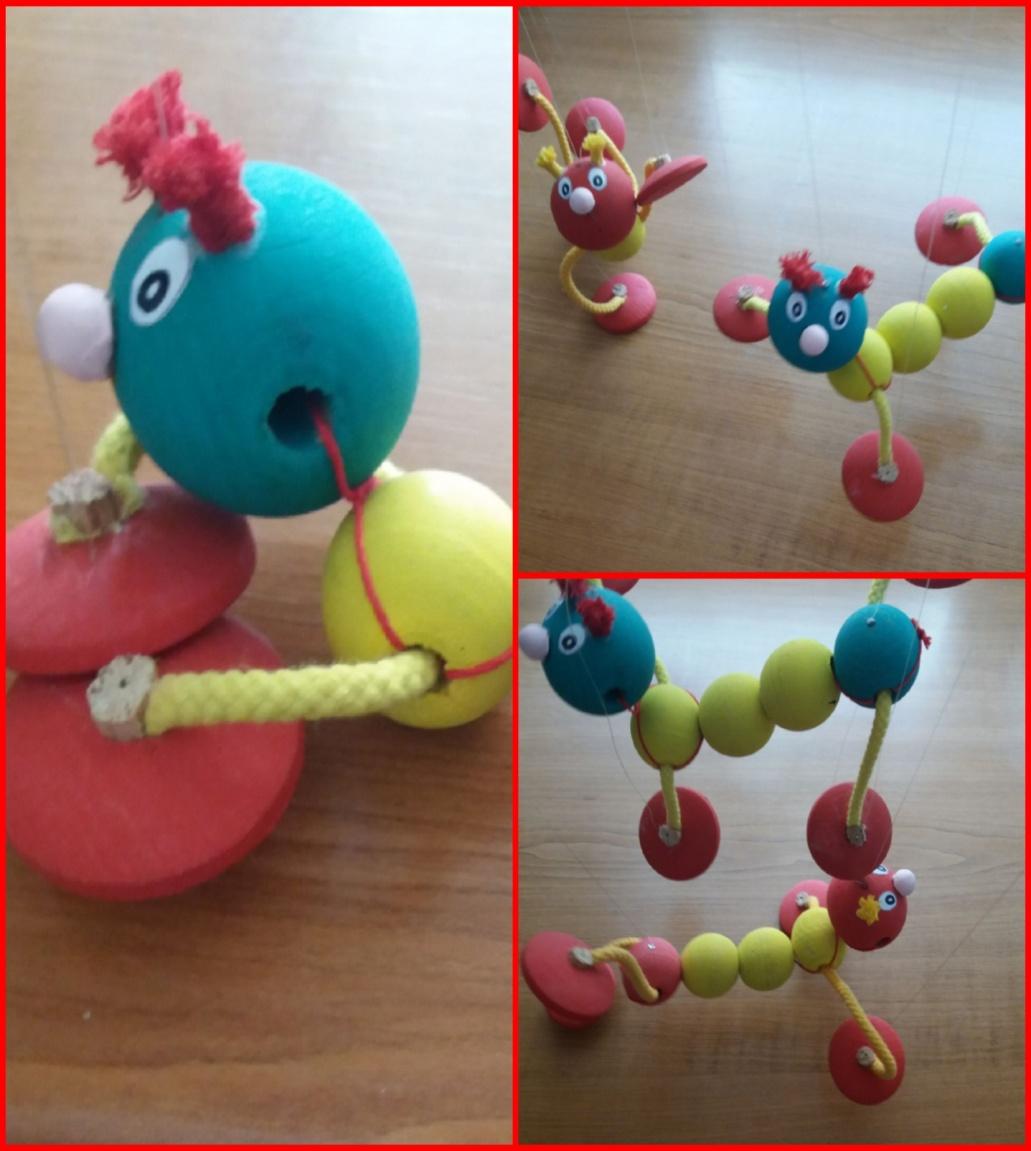 